  ТОВАРИЩЕСТВО СОБСТВЕННИКОВ ЖИЛЬЯ "ЗОЛОТЫЕ КЛЮЧИ"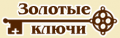 Пионерская, д, 1 г. Хабаровск, 680020Тел. 8-4212-69-43-87, E-mail: gk_khv@mail.ruОГРН 1162724088801 ИНН/КПП 2723191294/272301001Уведомление членам ТСЖ «Золотые ключи»о проведении очередного общего собрания членов ТСЖ «Золотые ключи»г. Хабаровск ул. Пионерская, д. 1в форме очно - заочного голосованияУважаемые члены ТСЖ «Золотые ключи»!Сообщаем вам, что по инициативе председателя правления ТСЖ «Золотые ключи» Плотниковой О.С. (собственник жилого помещения №187), членов правления ТСЖ «Золотые ключи» Дутчак О.Е. (собственник жилого помещения № 221), Шабановой О.В. (собственник жилого помещения №162) будет проводиться очередное общее собрание членов ТСЖ «Золотые ключи», расположенном по адресу: г. Хабаровск, ул. Пионерская, д. 1 в форме очно-заочного голосования.Дата проведения общего собрания: 15 июня 2018г.Место проведения собрания: очная часть собрания будет проводится в г. Хабаровске, ул. Пионерская, д. 1,в помещении верхней автопарковки.Время проведения собрания: с 18:30 по 20:00.Сроки приема решений членом ТСЖ по вопросам, поставленным на голосование: с 18:30 15 июня 2018г.по 17:00 29 июня 2018г.В соответствии с Жилищным кодексом Российской Федерации члены ТСЖ принимают решения, связанные с управлением таким ТСЖ на общем собрании членов ТСЖ посредством голосования.Предлагается голосовать по вопросам повестки проводимого собрания путем передачи в счётную комиссию заранее подготовленных листов голосования по указанным в повестке очередного общего собрания членов ТСЖ вопросам.Правом голоса на очередном общем собрании членов ТСЖ обладают члены ТСЖ «Золотые ключи» расположенного по адресу г. Хабаровск ул. Пионерская, д. 1. Члены ТСЖ вправе участвовать в собрании как лично, так и через своего представителя. Полномочия представителя должны быть подтверждены доверенностью, оформленной в порядке, предусмотренном действующим законодательством РФ.Принявшими участие в очередном общем собрании членов ТСЖ, проводимом в форме очно-заочного голосования, считаются члены ТСЖ «Золотые ключи», решения которых получены до момента окончания их приема.Принятие решения осуществляется по каждому вопросу повестки очередного общего собрания членов ТСЖ, путем проставления в бланке листа голосования любого знака в графе «за», «против» или «воздержался».Общее собрание членов ТСЖ не вправе принимать решения по вопросам, не включенным в повестку данного собрания, а также изменять повестку данного собрания.Для участия в собрании и голосовании при себе иметь: паспорт, представителю – доверенность; документ, подтверждающий право собственности на помещение.Начало регистрации участвующих в собрании: с 17:45.В случае отсутствия 15 июня 2018г. на очной части собрания кворума, необходимого для принятия решения очередного общего собрания членов ТСЖ, оно будет продолжено в заочной форме, с той же повесткой очередного общего собрания членов ТСЖ в период с 15 июня 2018г. по 29 июня 2018г., путем заполнения в письменном виде листов голосования (решений членов ТСЖ).Место (адрес), куда должны передаваться листы голосования: ящики для голосования расположенные в холлах на первом этаже в 1,2 и 3 секциях МКД: г. Хабаровск ул. Пионерская, д. 1 или непосредственная сдача листов голосования в офис ТСЖ с 9-00 до 17-00 кроме субботы и воскресенья.Дополнительные разъяснения или информацию по проводимому собранию Вы можете получить по телефонам:ТСЖ «Золотые ключи» 69-43-87 с 10:00 до 17:00 ежедневно кроме субботы воскресенья,а также путем непосредственного обращения к инициаторам настоящего собрания, которые предоставили всю информацию по настоящему собранию в помещении ТСЖ «Золотые ключи», расположенный по адресу: г. Хабаровск ул. Пионерская, д. 1.О принятом решении (результатах голосования) члены ТСЖ будут уведомлены путем размещения информации в холлах на первом этаже в 1,2 и 3 секциях МКД: г. Хабаровск ул. Пионерская, д. 1 не позднее чем через 10 (десять) дней со дня принятия этих решений.С уважением, Инициаторы проведения очередного общего собрания членов ТСЖ «Золотые ключи» по ул. Пионерская, д. 1.Плотникова О.С., Дутчак О.Е., Шабанова О.В.Повестка очередного общего собрания членов ТСЖ «Золотые ключи»:Избрание председателя собрания: Плотникова Ольга СергеевнаИзбрание секретаря собрания: Дутчак Ольга Евгеньевна.Избрание членов счетной комиссии общего собрания собственников помещений МКД «Золотые ключи» в составе:- Дутчак Никита Ярославов- Шабанова Ольга Владимировна- Константинов Николай КонстантиновичИзбрание членов ревизионной комиссии ТСЖ «Золотые ключи» в составе:- Дутчак Никита Ярославович- Давлетбаева Юлия Николаевна- Гапонова Татьяна ВладимировнаУтвердить Устав ТСЖ «Золотые ключи» в новой редакции 2018 года.Наделить полномочиями ТСЖ «Золотые ключи» в лице председателя правления на заключение договоров по передаче во временное владение и пользование или во временное пользование общедомовым имуществом, в том числе на срок превышающий 11 месяцев. Утвердить тарифы. Денежные средства направлять на техническое обслуживание, содержание и модернизацию жилого комплекса. Приложение № 2.Утвердить годовой отчет о финансово-хозяйственной деятельности ТСЖ «Золотые ключи».Утвердить смету содержания общего имущества МКД "Золотые ключи" в 2018-2019 году. Приложение № 3.Определить местом хранения протоколов и прочей документации ТСЖ «Золотые ключи» помещение ТСЖ «Золотые ключи», расположенное в холле 1,2 секции на 1 (первом) этаже жилого дома по адресу: г. Хабаровск, ул. Пионерская, д. 1.